Библиотека нового поколения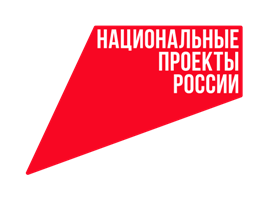 Модернизированная детская библиотека им. И.В. Александрова продолжает свою творческую деятельность.10 августа в детской библиотеке  в рамках литературной студии «Ступени», прошло мероприятие, посвященное В.С. Высоцкому. Участники мероприятия познакомились с творчеством поэта, актера, певца, с некоторыми фактами биографии его жизни.- Кроме студии «Ступени» в библиотеке действуют: медиастудия «Драйв», краеведческий клуб «Искатели», кружок финансово- правовой грамотности «Гражданин», клуб юных волонтеров «Открытые сердца», профориентационный клуб «Вектор», клуб интеллектуального досуга «Интеллект +», дискуссионный клуб «Диалог», кружок по основам программирования и робототехники «Умная пчелка», клуб «Лучик», - рассказывает заведующий библиотекой Евгений Борисов.- В 2020 году была проведена модернизация детской библиотеки по модельному стандарту в рамках национального проекта «Культура». Качественные изменения позволяют реализовывать современные параметры деятельности библиотеки нового поколения, - отмечает начальник отдела культуры и социальной политики администрации города Мценска Марина Чурсина. - На модернизацию детской библиотеки было выделено 5 млн рублей.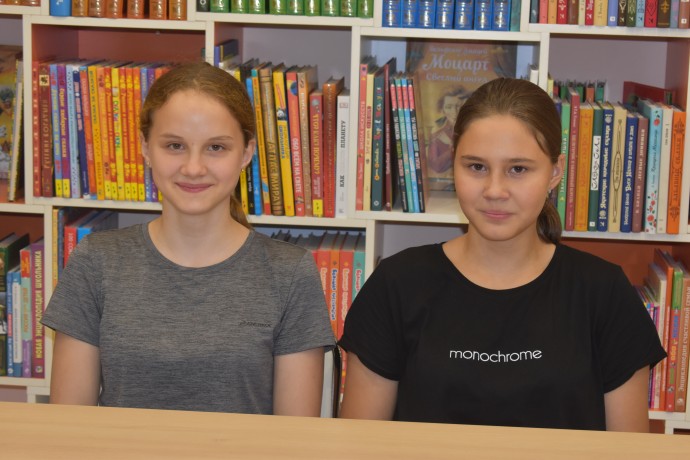 